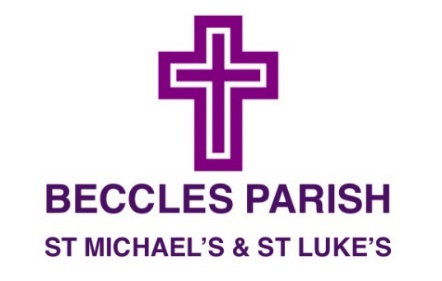 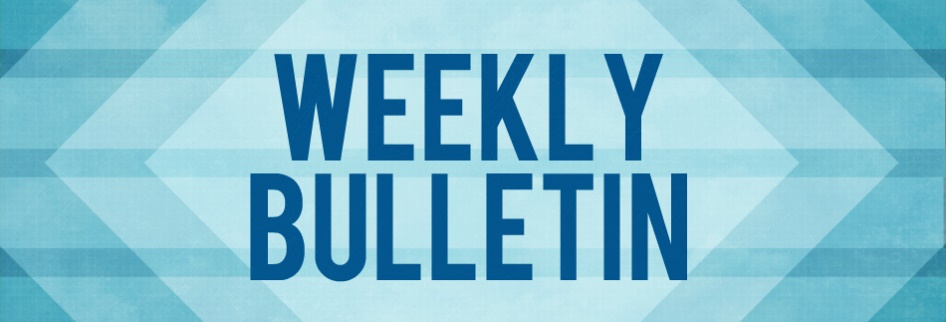              ST MICHAEL | ST LUKEWITH WORLINGHAM | NORTH COVE | BARNBYSUNDAY 16th AUGUST    TRINITY 10                                                                         Welcome to Worship today Behold how good and pleasant it is to dwell together in unity. Psalm 133 v1ZOOM LOGIN 11am service at St Michael’s via Zoom each week. (Zoom ID 839 0933 9325   Password 769278)CHURCH OF ENGLAND ADVICE ON FACE COVERINGS Face coverings are now required by law to be worn in churches unless you have an exemption. Please also continue to maintain physical distancing and regular hand washing.PARISH WALKING GROUP this afternoon. Meeting at Reydon Church car park (IP186PB) for a 2.30pm start.SUMMER LUNCHBOX continues each Wednesday during August, do pray for the children and adults receiving the lunches and resources and the team involved.AUSTIN BATES RIP There will be a private cremation for the family only on Friday 28th August at 2pm. Do remember Austin and his family at this time. We hope to host a thanksgiving service at a later date.MARK BEE will be ordained Deacon on Saturday 5th September 5.30pm at St Edmundsbury Cathedral. Only 30 can attend from across the diocese so Mark has a very limited number of seats for close family and friends. We will be streaming the service at St Michael’s, come along from 5.15pm, bring your own drink if you wish.CELEBRATING MINISTRY We have purchased robes for Mark Bee and Doreen Page, if you would like to contribute towards the cost, please put your donation in an envelope marked Robes and place in the collection or hand to Revd Rich. Please keep Mark and Doreen in your prayers. EVERYONE’S ADVENTURE 2 Treasure Hunt by car, if you didn’t get a booklet last week, pick one up today. Entries need to be returned to the parish office by 21st September.JUNIOR CHURCH We want to expand the Junior Church team at St Luke’s and establish a team at St Michael’s so that we are prepared to offer children and families a welcome. If you would like to be involved speak to Hayley or Fran at St Luke’s, Serena at St Michael’s or Revd Rich. 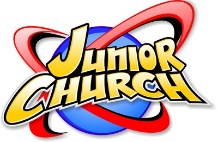 SUffolk Historic Churches cycle ride will be taking place Saturday 12th September from 9am to 5pm.  For more details speak to Faith Darch (St.Michael’s) Brenda Beaumont (St Luke’s). 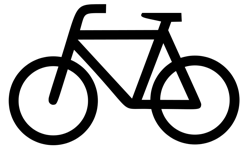 TREASURER VACANCY David Wilcock (Worlingham) is stepping down as treasurer. We have in place a plan to break down the role and responsibilities, but we do need a treasurer for the parish. If you would be interested or would like more information, do speak to Revd Rich or Peter Hobbs.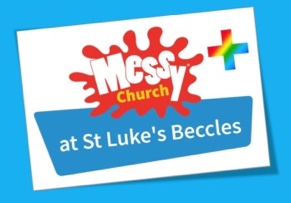 MESSY CHURCH PLUS from September the 9.30am service each second Sunday at St Luke’s will be Messy Church Plus. This will include the usual Messy Church activities plus groups for adults and young people. There will be a planning meeting for anyone who would like to be involved over the coming months at 6.30pm on Wednesday 2nd September. 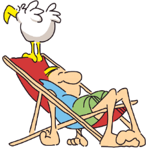 REVD RICH is on away from Monday 17th – Saturday 29th August. If you have an urgent pastoral need during this time please speak to Revd Claire Kiddy, Revd Phil Cudmore or a member of the ministry team.FOR YOUR PRAYERS To include names here, or to be prayed for by the intercessors, ring Andrew Platt (717744). Please pray for those who are sick or in any kind of need, especially: Sally Allport, David Savill, Diane Richards, Christine Whitman, Sandra Howlett, Dorothy Kemp, Anne Hopes, Jim Lumsden, Alexa-Claire and Tony Legg.Please pray for those who are bereaved or facing the anniversaries of bereavement, especially the families & friends of Trevor Rose, Revd David Goldspink, Bessie Snowling, Anne Hook, Austin Bates and Jeanette Rochford.WORSHIP DURING THE WEEKMorning Prayer WILL TAKE A BREAK DURING AUGUSTHoly Communion Thursday 11am at St Michael’sDiary DATESMonday 17 Aug		12.45pm	Funeral of Bessie Snowling			St Luke’sFriday 21 August		11am		Funeral of Anne Hook				All Saints WorlinghamThursday 27 August	11am		Funeral of Jeanette Rochford			Waveney CrematoriumFriday 28 August		2pm		Funeral of Austin Bates				Waveney CrematoriumSaturday 29 Aug		1.30pm		Wedding of Alan Taylor & Trudi Lawrence 		St Botolph North CoveTuesday 1 Sept		9.30am		Staff Team meeting				St Michael’sWednesday 2 Sept	6.30pm		Messy Church Plus meeting			St Luke’ssaturday 5 Sept		5.30pm 		Mark Bee’s Ordination Live streamed 		St Michael’sThursday 10 Sept		7.30pm		Joint PCC meeting				St Luke’sParish Office at St Luke’s Church Centre, 61 Rigbourne Hill NR34 9JQAdministrator Doreen Page 	01502 716370  becclesparish@gmail.com Monday 9-11am, Thursday 9am-12noon, Friday (for printing) 9.30-11.30amRector & Priest in Charge Revd Rich Henderson   349143  richhenderson@btinternet.com  (away until 29/8)Curate 	Revd Claire Kiddy	          07469 718695             revclairekiddy@gmail.com  (Day off Friday)Curate	Revd Philip Cudmore    	          715237                          philcudmore1@gmail.com (Day off Monday)Lay MinistersFaith Darch	711318 		faith@darch.plus.comDoreen Page 	07471 833845 	dozza1953@gmail.comMark Bee	717481		mark.bee@btinternet.comChurchwardensBeccles St Michael Ian Hollingsworth 01986 896138 Patrick Burke 715272Beccles St Luke Roger Bennett 712584 Fran Tuck 717273Worlingham All Saints Peter Hobbs 713006 Lynda Knights 07732124576North Cove St Botolph & Barnby St John Charles Detheridge 476346 Please send any items for next week’s Bulletin to becclesparish@gmail.com 12noon on Wednesday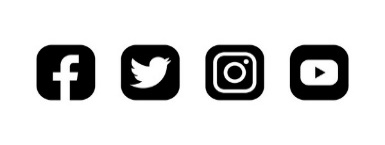 www.becclesparish.org.ukBEING GOOD NEWS | LIVING FAITH | SERVING BECCLES & VILLAGES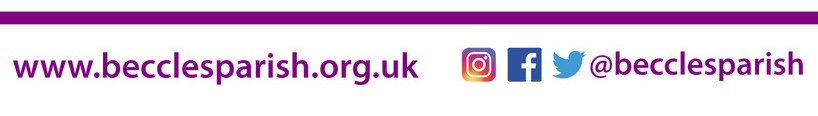 